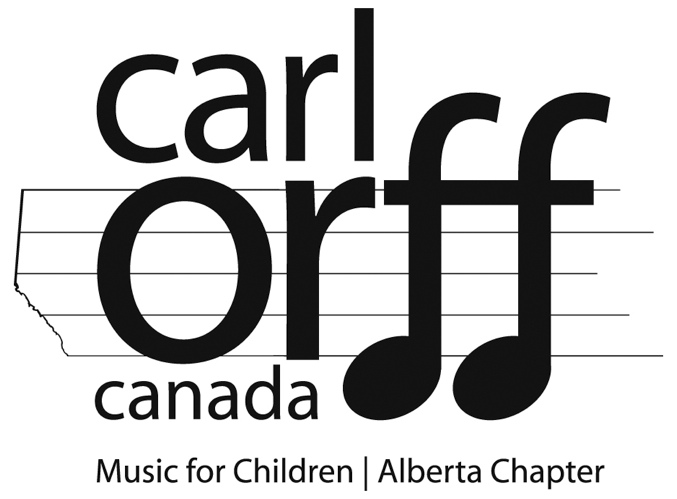 Alberta Orff Chapter:Chapter President’s AwardScholarship Application FormDue: June 1    $500Personal InformationCourse InformationEducational HistoryProfessional ExperienceOrff Training & ExperienceOther Sources of FundingOther Required DocumentsFurther InformationName:     Address:     Email:      Phone:     Proposed Course:Institution:     Dates of Course:      Present Chapter Affiliation:     List educational institutions attended in chronological order, beginning with the most recent.  Include any degrees or diplomas obtained.     List any teaching positions, in chronological order, beginning with the most recent.     List previous Orff training and experience.  Include the year it was completed, location, institutions and instructors.Level I:     Level II:     Level III:     Other (please explain):     How long have you been a member of Carl Orff Canada?  What Orff workshops have you attended in the past three years?      Are you applying for or have you received funding from any other sources?  If Yes, please explain:      In addition to the completed application form, please submit: scanned copy of certificate of completion and record of achievement for previous Orff Levels classes taken current resume, cover letter indicating why are you applying for the scholarship, your educational background, your musical background, and what you hope to gain from the course Two letters of reference from any of the following: administrator, superintendent,  music education instructor, previous Orff Levels instructor, supervising teacher, etc  Incomplete applications will result in the candidate’s disqualification.Paper applications will not be accepted.  Scanned/Digital applications only, please.Applications are due June 1 annually.Submit all inquiries, applications and documents to: 
past-president@albertaorff.ca 